Приложение №1 а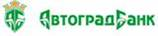 ЗАЯВЛЕНИЕ-АНКЕТА КЛИЕНТА НА ПОЛУЧЕНИЕ КРЕДИТА(юридические лица и индивидуальные предприниматели)Данные о заявителеБанковские реквизитыЗапрашиваемые условия кредита:Сведения о действующих кредитах и займах, лизинговых договорах на дату составления анкеты:Данные об учредителях:Сведения о действующих обязательствах учредителей, собственников бизнеса:Сведения о руководстве предприятия (директор, заместитель директора, главный бухгалтер и др.):Связанные компании и предприниматели (общие учредители / совместная деятельность)                                                    Размер крупной сделки:Предлагаемое обеспечение по кредиту (залог):Личное имущество, принадлежащее собственникам бизнеса                                                Возможные гаранты, поручители.Информация об имуществе предприятия:Собственные (основные средства):Арендованное:Краткое описание деятельности предприятия (специфика), перспективы развития:Основные поставщики:Расшифровка кредиторской задолженности по состоянию на дату составления анкеты:Основные покупатели:Расшифровка дебиторской задолженности по состоянию на дату составления анкеты:Основные конкуренты:Отчет о прибылях и убытках (для организаций и ИП, ведущих бухгалтерский учет):Отчет о прибылях и убытках (руб.)     Возникали ли у Вас конфликтные ситуации с правоохранительными или другими государственными органами, по какой причине:            Нет                            Да                 дата и причина ___________________________________________________Источник информации о  кредитовании в АО «Автоградбанк»: __________________________________________________________________________________________ (название газеты, журнала, радиорекламы, телерекламы, знакомые, прочее)     Заявитель выражает свое согласие на предоставление Банком в целях формирования кредитной истории Заявителя всех необходимых сведений о Заявителе, о его обязательствах и иной содержащейся в настоящей Заявке  и в сопутствующих документах информации, предусмотренной Федеральным Законом «О кредитных историях»,  в ОАО «Национальное бюро кредитных историй» (ОАО «НБКИ») Заявитель выражает согласие на получение Банком кредитных отчетов (информации, входящей в состав кредитной истории) из  ОАО «НБКИ» в порядке, предусмотренном Законом.     Заявитель подтверждает, что получаемый кредит в АО «Автоградбанк» не будет использован на следующие цели:- погашение (прямо или косвенно) обязательств других заемщиков перед АО «Автоградбанк»                Да                               Нет         Заявитель подтверждает, что вся выше приведенная информация является подлинной, соответствует истинным фактам и выражает согласие на проведение дальнейшего анализа предприятия. Заявитель не возражает против посещения сотрудником Банка места ведения бизнеса, местожительства  и готов предоставить ему всю необходимую информацию. Банк оставляет за собой право обращаться к любому лицу, которое может оказать содействие в принятии решения относительно предоставления или непредставления кредита Заявителю. Если Заявитель по тем или иным причинам не желает, чтобы кто-нибудь был осведомлен о настоящей заявке, то Заявителю следует указать имя (наименование) указанного лица и причину нежелания (например, конкурент): __________________________________________________________________________________.            Подпись заемщика __________________________ Дата ______________________     Подтверждаем согласие на осуществление АО «Автоградбанк  обработки персональных данных, указанных в настоящей анкете, а также предоставленных устно представителю АО «Автоградбанк», а именно: сбор, систематизацию, накопление, хранение, уточнение (обновление, изменение), использование, обезличивание, блокирование, уничтожение персональных данных, предоставление персональных данных третьему лицу – ООО «ФАНМАНИ» в соответствии с требованиями Федерального Закона от 27.07.2006 №152-ФЗ «О персональных данных». Обработка данных проводится с целью осуществления банковского обслуживания Клиента, предоставления отчетности государственным надзорным органам, рассмотрения ООО «ФАНМАНИ» вопроса о предоставлении займа, предоставления Клиенту сведений уведомительного или маркетингового характера, в том числе, о новых банковских продуктах, услугах, проводимых акциях, мероприятиях. Отзыв согласия производится путем подачи в АО «Автоградбанк» соответствующего заявления. Согласие выдано на неопределенный срок.М.П.Дата предоставления полного пакета документов по перечню и запросу экономиста      «_____» _________20__г. (подпись клиента)                                                                                                                                                                                                                                                               «____»  _______  20__г. (подпись экономиста)Подпись __________________ (расшифровать Ф.И.О. полностью)    дата «___» _____________ 20__г.ПРИЛОЖЕНИЕ №1 К ЗАЯВЛЕНИЮ-АНКЕТЕ КЛИЕНТА НА ПОЛУЧЕНИЕ КРЕДИТАООО _____________________________  выражает согласие  на получение Банком кредитных отчетов (информации, входящей в состав кредитной истории) из ОАО «НБКИ» в порядке, предусмотренном Законом.                 Да                          Нет    М.П. (подпись) «_____» _________20__г. ПРИЛОЖЕНИЕ №2 К ЗАЯВЛЕНИЮ-АНКЕТЕ КЛИЕНТА НА ПОЛУЧЕНИЕ КРЕДИТА (заполняется директором, учредителем)Я, ФИО ________________ ИНН ___________________Паспорт серия ____номер ___________ кем выдан ___________________________когда выдан____________Прописка ____________________________________________________________________________________Настоящим выражаю свое согласие на получение Банком кредитных отчетов (информации, входящей в состав кредитной истории) из  ОАО «НБКИ» в порядке, предусмотренном Законом.Подпись __________________ (расшифровать Ф.И.О. полностью)    дата «___» _____________ 20__г.Наименование организации или Ф.И.О. индивидуального предпринимателяНаименование организации или Ф.И.О. индивидуального предпринимателяЮридический адрес (адрес местонахождения согласно учредительным документам)Юридический адрес (адрес местонахождения согласно учредительным документам)Фактический адрес (адрес местонахождения единоличного исполнительного органа, всей документации, печати организации)Фактический адрес (адрес местонахождения единоличного исполнительного органа, всей документации, печати организации)Адрес местонахождения бизнесаАдрес местонахождения бизнесаПочтовый адресПочтовый адресРазмер уставного капиталаРазмер уставного капиталаСреднесписочная численность персонала (за предшествующий календарный год)Среднесписочная численность персонала (за предшествующий календарный год)Свидетельство о регистрацииНомерДата ИНН/КППОГРНЕГРЮЛ/ЕГРИПВид деятельностиИмеющиеся лицензииТелефон	Наименование банка	Номера открытых счетовФорма договораФорма договора○ кредит по графику,○ кредитная линия с лимитом задолженности,○ кредитная линия с лимитом выдачи,○ кредит в форме овердрафт,○ факторинг○ кредит по графику,○ кредитная линия с лимитом задолженности,○ кредитная линия с лимитом выдачи,○ кредит в форме овердрафт,○ факторинг○ кредит по графику,○ кредитная линия с лимитом задолженности,○ кредитная линия с лимитом выдачи,○ кредит в форме овердрафт,○ факторинг○ кредит по графику,○ кредитная линия с лимитом задолженности,○ кредитная линия с лимитом выдачи,○ кредит в форме овердрафт,○ факторингСумма кредитаСрок кредита, мес.СтавкаЦель получения кредитаЦель получения кредита○  финансирование текущей деятельности (приобретение сырья, расчеты с контрагентами и т.п.),○  Приобретение машин и оборудования,○  Приобретение недвижимости, ○  Инвестиционные кредиты,○  Другие цели, предусмотренные уставом Заемщика,  Иное______________________________________________________________________________________________________________________________________○  финансирование текущей деятельности (приобретение сырья, расчеты с контрагентами и т.п.),○  Приобретение машин и оборудования,○  Приобретение недвижимости, ○  Инвестиционные кредиты,○  Другие цели, предусмотренные уставом Заемщика,  Иное______________________________________________________________________________________________________________________________________○  финансирование текущей деятельности (приобретение сырья, расчеты с контрагентами и т.п.),○  Приобретение машин и оборудования,○  Приобретение недвижимости, ○  Инвестиционные кредиты,○  Другие цели, предусмотренные уставом Заемщика,  Иное______________________________________________________________________________________________________________________________________○  финансирование текущей деятельности (приобретение сырья, расчеты с контрагентами и т.п.),○  Приобретение машин и оборудования,○  Приобретение недвижимости, ○  Инвестиционные кредиты,○  Другие цели, предусмотренные уставом Заемщика,  Иное______________________________________________________________________________________________________________________________________Порядок оплаты услуг банкаПорядок оплаты услуг банка          Единовременно                    Частями          Единовременно                    Частями          Единовременно                    Частями          Единовременно                    ЧастямиНаименование кредитора(займодателя)ДатавыдачиДатапогашенияСумма по договору, тыс. руб.Остаток ссуднойзадолженности,тыс. руб.КомиссияСтавка, %годовыхВид обеспеченияНаименование организации/ФИО (паспортные данные)Доля в уставном капиталеНаименование кредитора(займодателя)ДатавыдачиДатапогашенияСумма по договору, тыс. руб.Остаток ссуднойзадолженности,тыс. руб.КомиссияСтавка, %годовыхВид обеспеченияФ.И.О. (паспортные данные)Год рожденияДолжностьСтаж работы в данной должностиСтаж работы в данной организацииОбразование / специальностьНаименование организации / ИПВид деятельностиАдрес месторасположенияВалюта баланса заёмщика (на последнюю отчетную  дату), тыс. руб.:Полномочия директора в соответствии с УставомРазмер крупной сделкиВид обеспеченияБалансовая стоимость, рыночная стоимостьВладелец (Наименование организации/Ф.И.О. паспортные данные, ИНН)Вид имуществаСобственникОписаниеМестонахождениеСтоимостьОбременениеНаименование предприятия/ Ф.И.О., паспортные данные поручителяАдрес регистрацииИНННаименованиегруппы основных средствМестонахождениеВвод в эксплуатациюОстаточная стоимость на последнюю отчетную дату, тыс. руб.Наличие обремененияЗдания и сооружения (производственные, офисные, складские, торговые)Оборудование, в т.ч. производственноеАвтотранспортПрочиеИтого собственных основных средствНаименованиеАрендодательМесто нахожденияДоговор арендыСрок арендыАрендная плата в месяцЗдания и сооружения(производственные, офисные, складские, торговые)ОборудованиеАвтотранспортПрочееОсновные виды выпускаемой/реализуемой продукции (услуг)Доля в выручке, % (за последний отчетный период)НаименованиеВид продукции/услугиДоговорУсловия оплатыДоля в общем объеме поставокНаименование кредитораПричина образованияСумма, тыс. руб.Дата возникновенияПросроченная задолженностьРаботники предприятия (задолженность по заработной плате)ИФНС (задолженность по налогам)ИТОГОххНаименованиеВид продукции/услугиДоговорУсловия оплатыДоля в общем объеме продажНаименование покупателяПричина образованияСумма, тыс. руб.Дата возникновенияПросроченная задолженностьРаботники предприятия (задолженность по заработной плате)ИФНС (задолженность по налогам)ИТОГОххНаименование организацииМестонахождениеКонкурентные преимуществаНедостаткиНаименование продукцииЗа последний отчетный годЗа завершенный период текущего года1. Выручка от реализации 2. Расходы, связанные с реализацией продукции: 2.1. Себестоимость продаж 2.2.  Коммерческие расходы 2.3. Управленческие расходы 3. Валовая прибыль (стр. 1 – стр. 2)4. Прочие доходы 5. Прочие расходы 6. Налоги 7. Чистая прибыль 8. Совокупный финансовый результат периода (стр.2500 ф.№2)Наименование продукцииЗа последний отчетный год (согласно декларации)За аналогичный период прошлого годаЗа завершенный период текущего года1. Выручка от реализации 2. Общие расходы в т.ч.2.1. Прямые материальные затраты (расходы на покупку товаров / сырья, материалов)2.2.  Зарплата персонала с учетом страховых взносов2.3. Прочие расходы3. Валовая прибыль (стр. 1 – стр. 2)4. Прочие доходы5. Налоги 6. Чистая прибыль (стр.3 + стр.4 -стр.5)